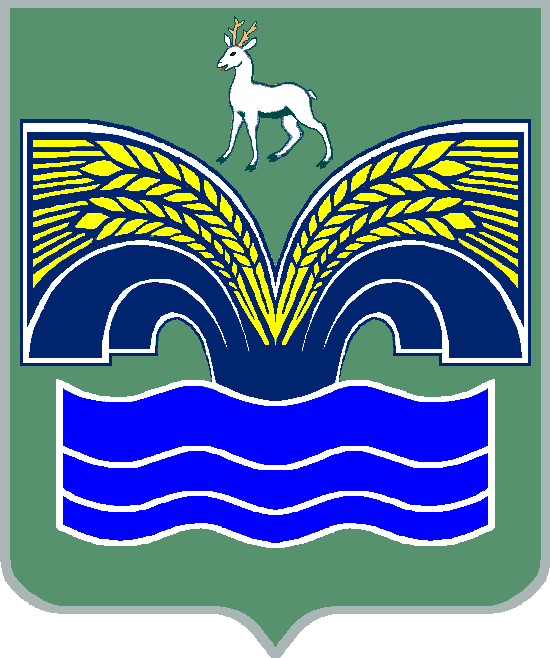                                                АДМИНИСТРАЦИЯ СЕЛЬСКОГО ПОСЕЛЕНИЯ  БОЛЬШАЯ РАКОВКАМУНИЦИПАЛЬНОГО РАЙОНА КРАСНОЯРСКИЙ                                            САМАРСКОЙ ОБЛАСТИПОСТАНОВЛЕНИЕот  30 марта  2022 года  № 16Об утверждении Порядка использования открытого огня и разведения костров на землях сельскохозяйственного назначения, землях запаса и землях населенных пунктов сельского поселения Большая Раковка муниципального района Красноярский Самарской области В соответствии с Федеральным законом от 06.10.2003 № 131-ФЗ «Об общих принципах организации местного самоуправления в Российской Федерации»,   в   соответствии   с   Федеральным   законом   от   21.12.1994 № 69-ФЗ «О пожарной безопасности»,  Постановлением  Правительства Российской Федерации  от 16.09.2020 № 1479 «Об утверждении Правил противопожарного режима в Российской Федерации»,   Администрация сельского поселения Большая Раковка  муниципального района Красноярский Самарской области ПОСТАНОВЛЯЕТ:Утвердить прилагаемый Порядок использования открытого огня и разведения костров на землях сельскохозяйственного назначения, землях запаса и землях населенных пунктов сельского поселения Большая Раковка муниципального района Красноярский Самарской области, согласно приложению к настоящему постановлению.Признать утратившим силу Постановление администрации  сельского поселения Большая Раковка муниципального района Красноярский Самарской области от 16.04.2021  № 24 «Об утверждении порядка использования открытого огня и разведения костров на землях общего пользования в границах населенных пунктов сельского поселения Большая Раковка муниципального района Красноярский Самарской области.3 . Опубликовать настоящее Постановление в газете «Красноярский вестник» и разместить на официальном сайте Администрации муниципального района Красноярский Самарской области в разделе Поселения /Сельское поселение Большая Раковка/.4. Настоящее постановление вступает в силу со дня его официального опубликования.5. Контроль  за исполнением настоящего постановления оставляю за собой.Глава сельского  поселения  Большая Раковка                                       И.П. Антропов                                                                                                   УТВЕРЖДЕНпостановлением администрациисельского поселения Большая Раковка муниципального района КрасноярскийСамарской областиот 30.03.2022г. № 16ПОРЯДОКиспользования открытого огня и разведения костров на землях сельскохозяйственного назначения, землях запаса и землях населенных пунктов сельского поселения Большая Раковка муниципального района Красноярский Самарской области1. Настоящий  порядок использования открытого огня и разведения костров на землях сельскохозяйственного назначения, землях запаса и землях населенных пунктов сельского поселения Большая Раковка муниципального района Красноярский Самарской области  (далее - порядок) устанавливает обязательные требования пожарной безопасности к использованию открытого огня и разведению костров на землях сельскохозяйственного назначения, землях запаса и землях населенных пунктов в границах населенных пунктах сельского поселения Большая Раковка муниципального района Красноярский Самарской области (далее - использование открытого огня).2. Использование открытого огня должно осуществляться в специально оборудованных местах при выполнении следующих требований:а) место использования открытого огня должно быть выполнено в виде котлована (ямы, рва) не менее чем 0,3 метра глубиной и не более 1 метра в диаметре или площадки с прочно установленной на ней металлической емкостью (например, бочка, бак, мангал) или емкостью, выполненной из иных негорючих материалов, исключающих возможность распространения пламени и выпадения сгораемых материалов за пределы очага горения, объемом не более 1 куб. метра;б) место использования открытого огня должно располагаться на расстоянии не менее 50 метров от ближайшего объекта (здания, сооружения, постройки, открытого склада, скирды), 100 метров - от хвойного леса или отдельно растущих хвойных деревьев и молодняка и 30 метров - от лиственного леса или отдельно растущих групп лиственных деревьев;в) территория вокруг места использования открытого огня должна быть очищена в радиусе 10 метров от сухостойных деревьев, сухой травы, валежника, порубочных остатков, других горючих материалов и отделена противопожарной минерализованной полосой шириной не менее 0,4 метра;г) лицо, использующее открытый огонь, должно быть обеспечено первичными средствами пожаротушения для локализации и ликвидации горения, а также мобильным средством связи для вызова подразделения пожарной охраны.3. При использовании открытого огня в металлической емкости или емкости, выполненной из иных негорючих материалов, исключающей распространение пламени и выпадение сгораемых материалов за пределы очага горения, минимально допустимые расстояния, предусмотренные подпунктами "б" и "в" пункта 2 порядка, могут быть уменьшены вдвое. При этом устройство противопожарной минерализованной полосы не требуется.4. В целях своевременной локализации процесса горения емкость, предназначенная для сжигания мусора, должна использоваться с металлическим листом, размер которого должен позволять полностью закрыть указанную емкость сверху.5. При использовании открытого огня и разведении костров для приготовления пищи в специальных несгораемых емкостях (например, мангалах, жаровнях) на земельных участках населенных пунктов, а также на садовых земельных участках, относящихся к землям сельскохозяйственного назначения,  противопожарное расстояние от очага горения до зданий, сооружений и иных построек допускается уменьшать до 5 метров,  а зону очистки вокруг емкости от горючих материалов - до 2 метров.6. В случаях выполнения работ по уничтожению сухой травянистой растительности, стерни, пожнивных остатков и иных горючих отходов, организации массовых мероприятий с использованием открытого огня допускается увеличивать диаметр очага горения до 3 метров. При этом минимально допустимый радиус зоны очистки территории вокруг очага горения от сухостойных деревьев, сухой травы, валежника, порубочных остатков, других горючих материалов в зависимости от высоты точки их размещения в месте использования открытого огня над уровнем земли следует определять согласно приложению.7. При увеличении диаметра зоны очага горения должны быть выполнены требования пункта 2 порядка. При этом на каждый очаг использования открытого огня должно быть задействовано не менее 2 человек, обеспеченных первичными средствами пожаротушения и прошедших обучение мерам пожарной безопасности.8. В течение всего периода использования открытого огня до прекращения процесса тления должен осуществляться контроль за нераспространением горения (тления) за пределы очаговой зоны.9. Использование открытого огня запрещается:на торфяных почвах;при установлении на соответствующей территории особого противопожарного режима;при поступившей информации о приближающихся неблагоприятных или опасных для жизнедеятельности людей метеорологических последствиях, связанных с сильными порывами ветра;под кронами деревьев хвойных пород;в емкости, стенки которой имеют огненный сквозной прогар, механические разрывы (повреждения) и иные отверстия, в том числе технологические, через которые возможно выпадение горючих материалов за пределы очага горения;при скорости ветра, превышающей значение 5 метров в секунду, если открытый огонь используется без металлической емкости или емкости, выполненной из иных негорючих материалов, исключающей распространение пламени и выпадение сгораемых материалов за пределы очага горения;при скорости ветра, превышающей значение 10 метров в секунду.10. В процессе использования открытого огня запрещается:осуществлять сжигание горючих и легковоспламеняющихся жидкостей (кроме жидкостей, используемых для розжига), взрывоопасных веществ и материалов, а также изделий и иных материалов, выделяющих при горении токсичные и высокотоксичные вещества;оставлять место очага горения без присмотра до полного прекращения горения (тления);располагать легковоспламеняющиеся и горючие жидкости, а также горючие материалы вблизи очага горения.11. После использования открытого огня место очага горения должно быть засыпано землей (песком) или залито водой до полного прекращения горения (тления).                                                                                                                                                          Приложение
                                     к Порядку использования открытого огня и разведения костров на землях
                           сельскохозяйственного назначения, землях запаса и землях населенных пунктовсельского поселения Большая Раковка муниципального района Красноярский Самарской области Минимально допустимый радиус зоны очистки территории вокруг очага горения от сухостойных деревьев, сухой травы, валежника, порубочных остатков, других горючих материалов в зависимости от высоты точки их размещения в месте использования открытого огня над уровнем земли(метров)(метров)Высота точки размещения горючих материалов в месте использования открытого огня над уровнем землиМинимальный допустимый радиус зоны очистки территории от места сжигания хвороста, лесной подстилки, сухой травы, валежника, порубочных остатков, других горючих материалов1151,5202252,530350